COMUNE DI TERNI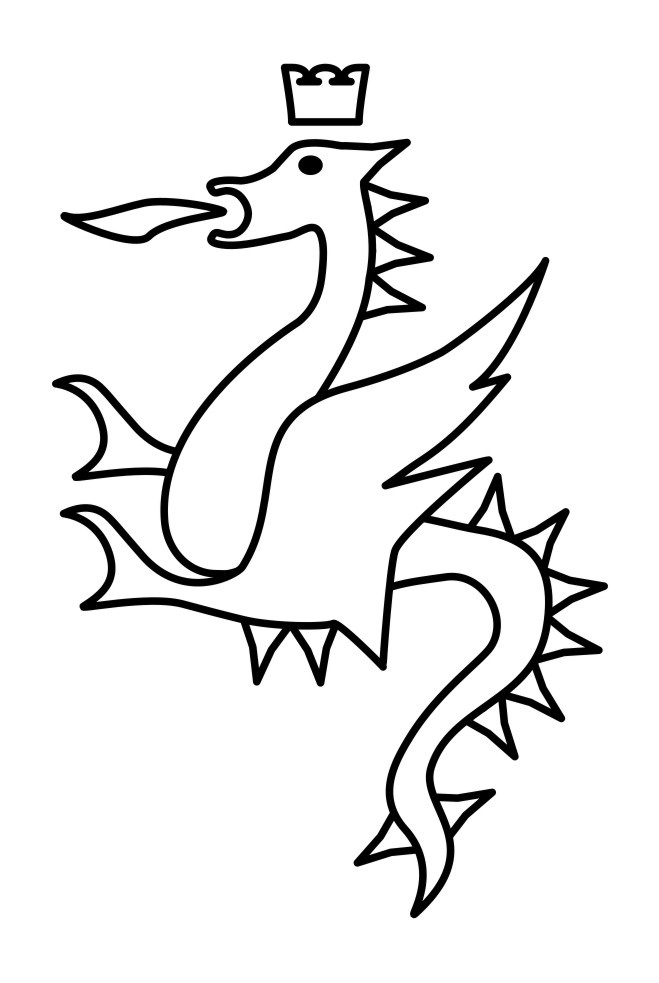 Regolamento regionale 18/02/2015, n. 2EL/AM stampato cc 2017Ditta ………………………………………………………… prot. n. ……………………… del ………………….  NUOVE COSTRUZIONI O AMPLIAMENTI RESIDENZIALI(art. 48, comma 1, R.R. 2/2015) Posto che, a norma dell’art. 45 del R.R. n.2/2015 il costo unitario di costruzione dei nuovi edifici residenziali o di ampliamento di quelli esistenti, riferito a metro quadrato di superficie di cui all’art. 132, comma 1 della L.R. 1/2015, è determinato in misura pari ad €/mq 326,00 di s.u.c., si determinano le seguenti tabelle di calcolo.NOTE: (1) classe di superficie degli alloggi; (2) indicare il numero degli alloggi oggetto della concessione/variante edilizia; (3) superficie utile abitabile totale degli alloggi compresi nella classe relativa, misurata al netto di murature, pilastri, tramezzi, sguinci,  vani di porte e finestre, di eventuali scale interne, di logge e di balconi. Le superfici vanno indicate in mq. con arrotondamento alla seconda cifra decimale; (4) rapporto tra la superficie utile abitabile della classe di che trattasi e la superficie utile Su; (5) incremento in percentuale; (6) incremento risultante dal prodotto del rapporto colonna (4) con incremento colonna (5), con arrotondamento alla terza cifra decimale.NOTA: (*) superfici totali relative alle varie destinazioni misurate al netto di murature, pilastri, tramezzi, sguinci e vani di porte e finestre, con arrotondamento alla seconda cifra decimale.PARTE PRIMADETERMINAZIONE DEGLI INCREMENTI DEL COSTO DI COSTRUZIONE PER EDIFICI CON CARATTERISTICHE SUPERIORI(art. 47, comma 1 R.R. 2/2015) in riferimento al R.R. n. 2/2005PARTE PRIMADETERMINAZIONE DEGLI INCREMENTI DEL COSTO DI COSTRUZIONE PER EDIFICI CON CARATTERISTICHE SUPERIORI(art. 47, comma 1 R.R. 2/2015) in riferimento al R.R. n. 2/2005PARTE PRIMADETERMINAZIONE DEGLI INCREMENTI DEL COSTO DI COSTRUZIONE PER EDIFICI CON CARATTERISTICHE SUPERIORI(art. 47, comma 1 R.R. 2/2015) in riferimento al R.R. n. 2/2005PARTE PRIMADETERMINAZIONE DEGLI INCREMENTI DEL COSTO DI COSTRUZIONE PER EDIFICI CON CARATTERISTICHE SUPERIORI(art. 47, comma 1 R.R. 2/2015) in riferimento al R.R. n. 2/2005PARTE PRIMADETERMINAZIONE DEGLI INCREMENTI DEL COSTO DI COSTRUZIONE PER EDIFICI CON CARATTERISTICHE SUPERIORI(art. 47, comma 1 R.R. 2/2015) in riferimento al R.R. n. 2/2005PARTE PRIMADETERMINAZIONE DEGLI INCREMENTI DEL COSTO DI COSTRUZIONE PER EDIFICI CON CARATTERISTICHE SUPERIORI(art. 47, comma 1 R.R. 2/2015) in riferimento al R.R. n. 2/2005PARTE PRIMADETERMINAZIONE DEGLI INCREMENTI DEL COSTO DI COSTRUZIONE PER EDIFICI CON CARATTERISTICHE SUPERIORI(art. 47, comma 1 R.R. 2/2015) in riferimento al R.R. n. 2/2005PARTE PRIMADETERMINAZIONE DEGLI INCREMENTI DEL COSTO DI COSTRUZIONE PER EDIFICI CON CARATTERISTICHE SUPERIORI(art. 47, comma 1 R.R. 2/2015) in riferimento al R.R. n. 2/2005Tabella 1 - Incremento per superficie utile abitabile Tabella 1 - Incremento per superficie utile abitabile Tabella 1 - Incremento per superficie utile abitabile Tabella 1 - Incremento per superficie utile abitabile Tabella 1 - Incremento per superficie utile abitabile Tabella 1 - Incremento per superficie utile abitabile Tabella 1 - Incremento per superficie utile abitabile Tabella 1 - Incremento per superficie utile abitabile classi di superficie (mq)alloggi (n)superficie utile abitabile (mq)rapporto rispetto al totale della superficie utileincremento%incremento per classi di superfici(1)(2)(3)(4)(5)(6) = (4) x (5) 950 95  1104 110  1306 130  1608 16010(Su) Superficie utile totale (Su) Superficie utile totale   Incremento I1   Incremento I1 Tabella 2a – Incremento per superfici non residenzialiTabella 2a – Incremento per superfici non residenzialiTabella 2a – Incremento per superfici non residenzialiTabella 2a – Incremento per superfici non residenzialiTabella 2a – Incremento per superfici non residenzialiSuperficie Non Residenziale (S.N.R.)*(7)Superficie Non Residenziale (S.N.R.)*(7)(mq)(8)acantine, soffitte, locali motore ascensore, cabine idriche ed elettriche, lavatoi comuni, centrali termiche ed altri locali a servizio delle residenzebandroni di ingresso  e porticati liberi (i porticati sono esclusi se destinati ad uso pubblico dallo  strumento urbanistico)clogge e balconitotale S.N.R.Tabella 2b - Superficie per servizi e accessori relativi alla parte residenzialeTabella 2b - Superficie per servizi e accessori relativi alla parte residenzialeTabella 2b - Superficie per servizi e accessori relativi alla parte residenzialeTabella 2b - Superficie per servizi e accessori relativi alla parte residenzialeTabella 2b - Superficie per servizi e accessori relativi alla parte residenzialeSuperficie Parcheggi (S.P.)(9)Superficie Parcheggi (S.P.)(9)(mq.)(10)asuperficie parcheggi, costituita dalla somma delle superfici da destinare ad autorimesse singole o collettive, posti macchina coperti di pertinenza dell’organismo abitativo, comprensiva degli spazi di manovra copertitotale S.P. Tabella 2 - Superficie per servizi e accessori (Tab. 2a + Tab. 2b)Tabella 2 - Superficie per servizi e accessori (Tab. 2a + Tab. 2b)Tabella 2 - Superficie per servizi e accessori (Tab. 2a + Tab. 2b)Tabella 2 - Superficie per servizi e accessori (Tab. 2a + Tab. 2b)Tabella 2 - Superficie per servizi e accessori (Tab. 2a + Tab. 2b)Categoria superficiConsistenza totale (mq)Incidenza % sulla S.U.(11)(12)(11) / S.U. x 100S.N.R.12.a               S.P.12.b             Tabella 3 - Incremento per servizi e accessoriTabella 3 - Incremento per servizi e accessoriTabella 3 - Incremento per servizi e accessoriTabella 3 - Incremento per servizi e accessoriTabella 3 - Incremento per servizi e accessoriIntervalli di variabilitàIpotesi che ricorreIpotesi che ricorreIntervalli di variabilità12.a12.b 45%00 45%  90%5%3% 90%10%5%Incremento I2 =  ½ (12.a + 12.b) = Incremento I2 =  ½ (12.a + 12.b) = Tabella 4 - Computo incremento totaleTabella 4 - Computo incremento totaleIncremento tabella 1 I1Incremento tabella 3 I2INCREMENTO TOTALE ItTabella 5 - Determinazione classe edificio e conseguente maggiorazione del costoTabella 5 - Determinazione classe edificio e conseguente maggiorazione del costoTabella 5 - Determinazione classe edificio e conseguente maggiorazione del costoTabella 5 - Determinazione classe edificio e conseguente maggiorazione del costoTabella 5 - Determinazione classe edificio e conseguente maggiorazione del costoTabella 5 - Determinazione classe edificio e conseguente maggiorazione del costoTabella 5 - Determinazione classe edificio e conseguente maggiorazione del costoPercentuale di incremento It tabella 5classemaggiorazionerelativaipotesi che ricorremaggiorazione % da applicare 5 inclusaI05  15 inclusaII10 15 III20Maggiorazione da computare M Maggiorazione da computare M Maggiorazione da computare M Maggiorazione da computare M Tabella 6 - Prospetto per la determinazione del costo di costruzioneTabella 6 - Prospetto per la determinazione del costo di costruzioneTabella 6 - Prospetto per la determinazione del costo di costruzioneTabella 6 - Prospetto per la determinazione del costo di costruzioneTabella 6 - Prospetto per la determinazione del costo di costruzioneTabella 6 - Prospetto per la determinazione del costo di costruzioneTabella 6 - Prospetto per la determinazione del costo di costruzioneACosto di costruzione a metro quadrato di S.U.C. (art. 45 R.R. 2/2015)Costo di costruzione a metro quadrato di S.U.C. (art. 45 R.R. 2/2015)Costo di costruzione a metro quadrato di S.U.C. (art. 45 R.R. 2/2015)€ 326,61BCosto di costruzione a metro quadrato maggiorato ai sensi dell’art. 47 R.R. 2/2015:Costo di costruzione a metro quadrato maggiorato ai sensi dell’art. 47 R.R. 2/2015:A x (1 +   M    tab. 5/100)€ 326,61 x (1 +          /100)€ 326,61 x (1 +          /100)€  CCosto di costruzione dell’edificio:S.U.C.            mq.                               x    B (€                          )      = Costo di costruzione dell’edificio:S.U.C.            mq.                               x    B (€                          )      = Costo di costruzione dell’edificio:S.U.C.            mq.                               x    B (€                          )      = € PARTE SECONDADETERMINAZIONE DEL CONTRIBUTO PARTE SECONDADETERMINAZIONE DEL CONTRIBUTO PARTE SECONDADETERMINAZIONE DEL CONTRIBUTO PARTE SECONDADETERMINAZIONE DEL CONTRIBUTO PARTE SECONDADETERMINAZIONE DEL CONTRIBUTO Tabella A - Determinazione delle aliquoteTabella A - Determinazione delle aliquoteTabella A - Determinazione delle aliquoteTabella A - Determinazione delle aliquoteTabella A - Determinazione delle aliquoteClasse di edifici(dalla Tabella 5)Aliquotaipotesi che ricorrealiquota da computarealiquota da computareI 5,50 %%%II8,80 % % %III13,20 %%%Aliquota da computare Aliquota da computare Aliquota da computare  % %Tabella B - Determinazione del contributo concessorioTabella B - Determinazione del contributo concessorioTabella B - Determinazione del contributo concessorioTabella B - Determinazione del contributo concessorioTabella B - Determinazione del contributo concessorioCosto dell’intervento
(tabella 6, riga C)Aliquota %(tab. A parte 2^)Importo contributo concessorio(1)(2)(3) = (1) x (2)€ € 